IMPLEMENTAZIONE DI SISTEMI SOFTWARE 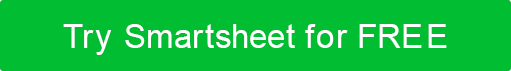 MODELLO DI PIANO	 PIANO DI IMPLEMENTAZIONE DEI SISTEMISTRATEGIA DI ATTUAZIONECOMPONENTI DA IMPLEMENTAREAPPROCCIO ALLO SVILUPPOAPPROCCIO ALL'INTEGRAZIONESTRATEGIA DI ATTUAZIONESTRATEGIA DI CONVERSIONESTRATEGIA DI DISTRIBUZIONESTRATEGIA DI TESTAMBIENTI DI DISTRIBUZIONEAPPROCCIO DI CONTROLLO AMBIENTALEATTIVITÀ DI TEST PIANIFICATETRACCIAMENTO DEI DIFETTI E APPROCCIO ALLA RISOLUZIONETRASFERIMENTO DELLE CONOSCENZE E PIANO DI FORMAZIONEREQUISITI DI CONOSCENZAPIANO DI TRASFERIMENTO DELLE CONOSCENZEREQUISITI DI FORMAZIONEPIANO DI ALLENAMENTOSPECIFICHE DI IMPATTO OPERATIVOPROFILO OPERATIVOSTIME DI CRESCITAPUNTI DI INTEGRAZIONETITOLO DEL PROGETTORESPONSABILE DI PROGETTORESPONSABILE DI PROGETTOSPONSOR DEL PROGETTODATA DI INIZIOPIANIDOVE TROVARLOStrategia di implementazioneQuesto documentoStrategia di testQuesto documentoTrasferimento di conoscenze e piano di formazioneQuesto documentoSpecifica dell'impatto operativoQuesto documentoNOME COMPONENTEDESCRIZIONE DELLA FUNZIONEFONTE<Applicazione><Una breve descrizione di ciò che fa il componente><Sviluppato internamente, sviluppato su misura da un appaltatore, pronto all'uso, ecc. ><Modulo><Database><Questa sezione descrive brevemente il modello di sviluppo che verrà utilizzato, ad esempio, Waterfall, iterativo, evolutivo, prototipazione, Agile, ecc.><Questa sezione identifica le dipendenze e le sequenze in cui i componenti verranno integrati e testati. Un diagramma può essere sostituito o aggiunto per mostrare i punti di connessione ad altri sistemi.><La strategia di attuazione dovrebbe riguardare i seguenti argomenti:Ambiente e strutture di implementazioneMetodi e strumentiRisultati finali per la comunità di utenti, inclusa la formazioneIdentificazione dei siti di distribuzione><La strategia di conversione dovrebbe descrivere come vengono gestiti i dati legacy. Descrive l'approccio generale e copre gli strumenti, le tecniche, le fonti di dati, le sfide, ecc. ><Questa sezione presenta la strategia di distribuzione complessiva affrontando gli elementi necessari per fornire il sistema ai siti identificati. Copre attività, strumenti, luoghi, persone, ecc. >NOMEDESCRIZIONE TECNICADESCRIZIONE DELL'UTILIZZOSviluppo<Hardware, software, CPU, ecc.><Uso, frequenza degli aggiornamenti, stabilità, ecc.>Test funzionaliTest di accettazione dell'utenteProduzione<Altri ambienti><Questa sezione descrive come verranno aggiornati e utilizzati i vari ambienti. Copre strumenti di distribuzione, pianificazioni, ecc. >TIPO DI PROVADESCRIZIONEFREQUENZAUnit test<Descrivi metodo, strumenti, persone coinvolte, impegno, ecc. ><Tutti x giorni, prima delle versioni principali, ecc.>Test di integrazioneTest di caricoTest di accettazione dell'utente<Altri test><Questa sezione descrive come verranno monitorati e risolti i difetti derivanti dai test. Questo dovrebbe coordinarsi con il piano generale di gestione della qualità nel piano di gestione del progetto.>KNOWLDEGE AREAGRUPPO DI CONOSCENZAGRUPPI OPERATIVI RICHIESTI<Sognizione tecnica><Chi nel team di implementazione conosce quest'area?><Chi nel team operativo ha bisogno di conoscere quest'area?><Sognizione di sistema><Sapone applicativo><Altre aree>ATTIVITÀ DI TRASFERIMENTOPUBBLICORESPONSABILETEMPISTICA<Produci manuale operativo><Chi parte del team operativo è destinata questa attività?><Chi nel team di implementazione è responsabile di questa attività?><Date, orari, frequenza, ecc.><Conduci Workshop>GRUPPO DI UTENTIESIGENZE DI FORMAZIONEDIMENSIONE DEL GRUPPOPOSIZIONE DEL GRUPPO<Amministratori><Ruoli, moduli, funzioni><# persone><HQ, comunità><Utenti><Altri gruppi>ATTIVITA' FORMATIVAPUBBLICOTEAM DI FORMAZIONETEMPISTICA<Guida alla produzione><Chi è destinata questa attività?><Chi è coinvolto nell'erogazione di questa formazione?><Date, orari, frequenza, ecc.><Workshop>Orari di apertura<7 giorni - 24 ore al giorno, 6 giorni - 22 ore al giorno>Disponibilità prevista<alta disponibilità: 99,5%>Affidabilità attesatolleranza < di fault: 99,9%>Ore di punta<09:30 - 10:30, dalle ore 13:00 alle ore 14:00>Interruzione massima tollerabile<Ad esempio, per quanto tempo il sistema può essere offline? 2 ore, 24 ore, 48 ore>Finestra di backup<dalle 23:00 alle 24:00, disponibilità nel fine settimana>Requisiti di backup< backup completo una volta alla settimana, requisito fuori sede><Altre specifiche>Anno 1Anno 2Anno 3Anno 4Anno 5Numero di postazioni di lavoroNumero di server applicazioniNumero di server di databaseNumero di altri serverNumero di core virtualiRequisiti di archiviazione (GB)<Altre stime>SISTEMA DA INTEGRAREAVVICINARSIFREQUENZA<Sistema finanziario><Tecnica, strumento, ecc.><Tempo reale, giornaliero, settimanale><Altri sistemi>DISCONOSCIMENTOTutti gli articoli, i modelli o le informazioni fornite da Smartsheet sul sito Web sono solo di riferimento. Mentre ci sforziamo di mantenere le informazioni aggiornate e corrette, non rilasciamo dichiarazioni o garanzie di alcun tipo, esplicite o implicite, circa la completezza, l'accuratezza, l'affidabilità, l'idoneità o la disponibilità in relazione al sito Web o alle informazioni, agli articoli, ai modelli o alla grafica correlata contenuti nel sito Web. Qualsiasi affidamento che fai su tali informazioni è quindi strettamente a tuo rischio.